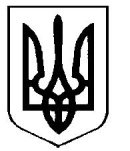 УкраїнаВерховинська селищна рада Верховинського району Івано-Франківської областівосьмого скликання двадцять шоста   сесія РІШЕННЯвід 27.04.2023 року          			                                                  с-ще Верховина№353-26/2023Про внесення змін до бюджетуВерховинської селищної територіальної  громади на 2023 рікКеруючись статтями 23, 78 Бюджетного кодексу України, статтею 26 Закону України «Про місцеве самоврядування в Україні»,  Законом України «Про внесення змін до розділу VI «Прикінцеві та перехідні положення» Бюджетного кодексу України», Указом Президента України № 64/2022 «Про введення воєнного стану в Україні, розпорядження КМУ від 10.03.2023р. № 209-р «Про затвердження розподілу у 2023 році обсягу додаткової дотації з державного бюджету місцевим бюджетам на здійснення повноважень органів місцевого самоврядування на деокупованих, тимчасово окупованих та інших територіях України, що зазнали негативного впливу у зв’язку з повномасштабною збройною агресією Російської Федерації», рішенням сесії селищної ради від 15.12.2022 року № 330-23/2022 «Про бюджет Верховинської селищної територіальної громади на 2023 рік», враховуючи протоколи комісій селищної ради з питань соціального захисту, фінансів, бюджету, планування соціально-економічного розвитку, інвестицій, міжнародного співробітництва та у справах учасників АТО від 09.03.2023 року №4, від 15.03.2023 року №5, від 24.04.2023 року №6, від 27.04.2023 року №7, селищна рада ВИРІШИЛА:Внести зміни до додатків 1, 2, 3, 5, 7 рішення селищної ради від 15.12.2022 року №330-23/2022 «Про бюджет Верховинської селищної територіальної громади на 2023 рік»: 1.Збільшити обсяг дохідної частини загального фонду  бюджету селищної територіальної громади в сумі 5 988 200,00 гривень за кодом класифікації доходів 41021400 «Додаткова дотація з державного бюджету місцевим бюджетам на здійснення повноважень органів місцевого самоврядування на деокупованих, тимчасово окупованих та інших територіях України, що зазнали негативного впливу у зв’язку з повномасштабною збройною агресії Російської Федерації». 2.Збільшити видаткову частину загального фонду бюджету селищної територіальної громади в сумі 5 988 200,00 гривень та спрямувати їх головному розпоряднику бюджетних коштів – відділу освіти, молоді та спорту за КПКВК 0611010 КЕКВ 2111 в сумі 2 980 000,00 гривень і КЕКВ 2120 в сумі 654 900,00 гривень, КПКВК 0611021 КЕКВ 2111 в сумі 1468 300,00 гривень і КЕКВ 2120 в сумі 333 900,00 гривень, КПКВК 0611021 (Верховинський ліцей №1)  КЕКВ 2111 в сумі 451 700,00 гривень і КЕКВ 2120 в сумі 99 400,00 гривень.3. Збільшити обсяг дохідної частини загального фонду бюджету  селищної територіальної громади  на 2023 рік, за рахунок перевиконання власних надходжень, в сумі  438 000,00 гривень з них: за кодом доходу 18050300 «Єдиний податок з юридичних осіб» - 100 000,00 гривень і за кодом доходу 18050400 «Єдиний податок з фізичних осіб» - 338 000,00 гривень;4.Збільшити видаткову частину загального фонду бюджету селищної територіальної громади по головним розпорядникам бюджетних коштів:Верховинській селищній раді в сумі 428 000,00 гривень, а саме :- за КПКВК 0119800 КЕКВ 2620 – 293 000,00 гривень з них на здійснення заходів «Програми запобігання виникнення надзвичайних ситуацій та підвищення рівня готовності аварійно-рятувальної служби селища Верховина до дій за призначенням на 2023 рік»   - 93 000,00 гривень та заходів «Комплексної програми забезпечення правопорядку, боротьби із злочинністю та корупцією, захисту прав і свобод громадян на 2023 рік» - 200 000,00 гривень.- за КПКВК 0118230 КЕКВ 2210 – 65 000,00 гривень на заходи «Програми підтримки Збройних сил України»;- за КПКВК 0116013 на заходи «Програми зміцнення матеріально-технічної бази Верховинського  водопровідно-каналізаційного підприємства» за КЕКВ 2610 – 25 000,00 гривень і КЕКВ 3210 – 45 000,00 гривень;Здійснити передачу коштів із загального фонду в сумі 45 000,00 гривень до спеціального фонду (бюджету розвитку).Відділу освіти, молоді та спорту Верховинської селищної ради за КПКВК 06117370 КЕКВ 3122 - 5 000,00 гривень і КЕКВ 3132 – 5 000,00 гривень (по об’єкту «Нове будівництво майданчика зі штучним поліуретановим покриттям для Красноїльської ЗОШ І-ІІІ ступенів в с.Красноїлля Верховинського району Івано-Франківської області» - 5 000,00 гривень та капітальний ремонт (добудова навчального корпусу і спортивного залу) для Красноїльської ЗОШ І-ІІІ ступенів в с.Красноїлля Верховинського району Івано-Франківської області - 5 000,00 гривень). Здійснити передачу коштів із загального фонду в сумі 10 000,00 гривень до спеціального фонду (бюджету розвитку).5. Збільшити обсяг дохідної частини спеціального фонду селищного бюджету за кодом бюджетної класифікації 50110000 «Цільові фонди, утворені Верховною Радою Автономної Республіки Крим, органами місцевого самоврядування та місцевими органами виконавчої влади» в сумі 113 450,00 гривень відповідно збільшити призначення головного розпорядника  бюджетних коштів - селищної ради за КПКВК 0118230 КЕКВ 3110 – 113 450, 00 гривень, на заходи «Програми підтримки Збройних сил України».6. Затвердити розпорядження селищної ради «Про виділення коштів з резервного фонду селищного бюджету»  від 13.03.2023 року №45-д (47 000,00 гривень на виконання заходів «Цільової програми створення, поновлення та використання місцевого матеріального резерву для запобігання, ліквідації надзвичайних ситуацій техногенного, природного характеру та у період воєнного стану на території Верховинської селищної ради»), від 29.03.2023 року №54-д (5 000,00 гривень для виділення допомоги Іванійчук Л.В.) і №55-д (10 000,00 гривень для виділення допомоги Ілюк М.Д.).7. Фінансовому управлінню Верховинської селищної ради (С.Блищук) внести зміни до розпису бюджету Верховинської селищної територіальної громади на 2023 рік за програмною та економічною класифікацією доходів та видатків бюджету селищної територіальної громади.8. Контроль за виконанням рішення покласти на  постійну комісію з  питань соціального захисту, фінансів, бюджету, планування соціально-економічного розвитку інвестицій, міжнародного співробітництва та у справах учасників АТО (Я.Стефурак).Селищний голова                                                        Василь МИЦКАНЮКСекретар ради                                                              Петро АНТІПОВ